ФЕДЕРАЛЬНОЕ АГЕНТСТВО ЖЕЛЕЗНОДОРОЖНОГО ТРАНСПОРТАФедеральное государственное бюджетное образовательное учреждение высшего профессионального образования«Петербургский государственный университет путей сообщения Императора Александра I»(ФГБОУ ВПО ПГУПС)Кафедра «Иностранные языки»РАБОЧАЯ ПРОГРАММАдисциплины«Деловой иностранный язык» (ФТД.1)для направления38.03.02 «Менеджмент» по профилю «Производственный менеджмент»(форма обучения – очная)Санкт-Петербург2016Рабочая программа рассмотрена и обсуждена на заседании кафедры «Иностранные языки»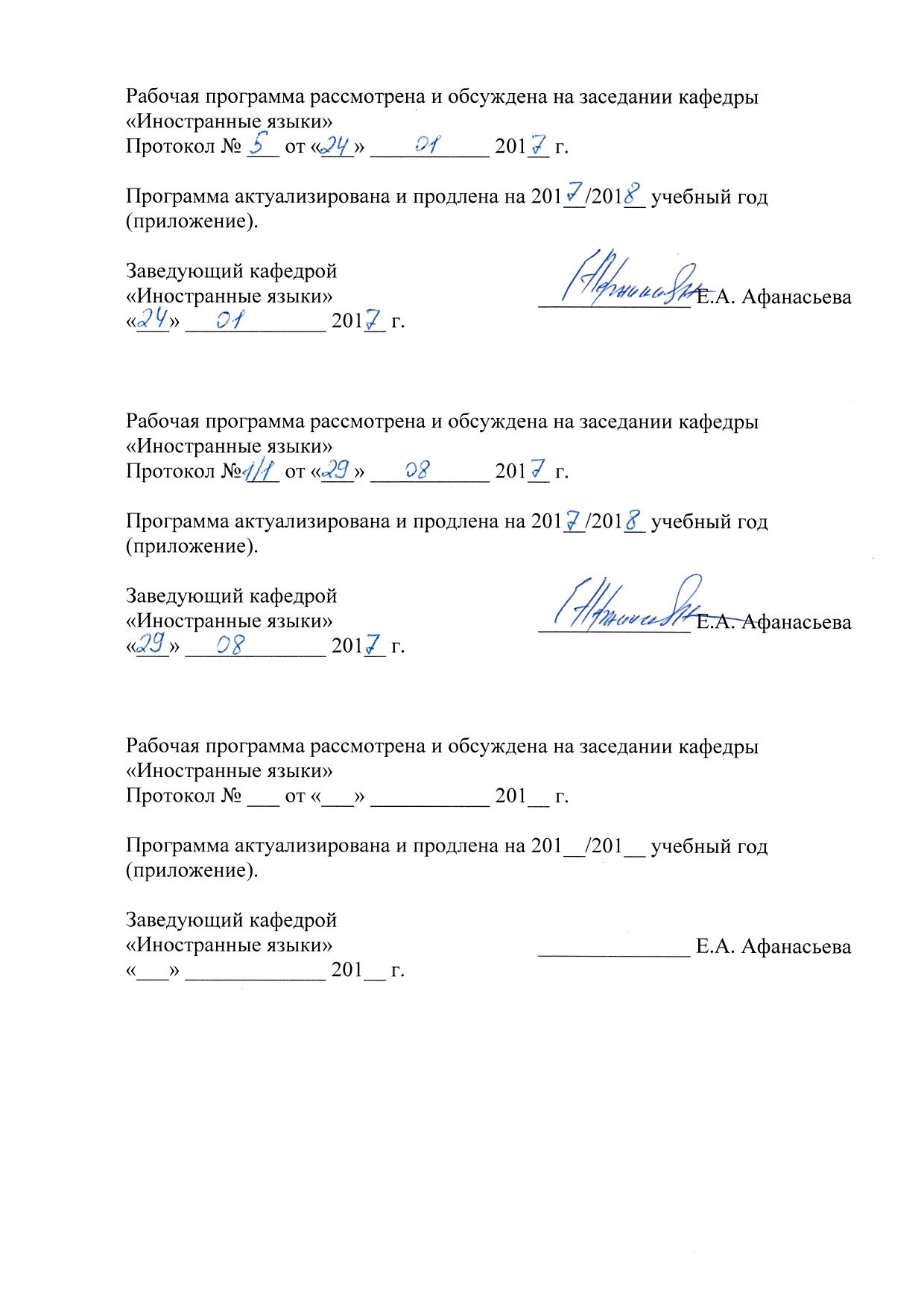 Протокол № ___ от «___» ___________ 201__ г.Программа актуализирована и продлена на 201__/201__ учебный год (приложение).Заведующий кафедрой«Иностранные языки»	______________ Е.А. Афанасьева«___» _____________ 201__ г. Рабочая программа рассмотрена и обсуждена на заседании кафедры «Иностранные языки»Протокол № ___ от «___» ___________ 201__ г.Программа актуализирована и продлена на 201__/201__ учебный год (приложение).Заведующий кафедрой«Иностранные языки»	______________ Е.А. Афанасьева«___» _____________ 201__ г. Рабочая программа рассмотрена и обсуждена на заседании кафедры «Иностранные языки»Протокол № ___ от «___» ___________ 201__ г.Программа актуализирована и продлена на 201__/201__ учебный год (приложение).Заведующий кафедрой«Иностранные языки»	______________ Е.А. Афанасьева«___» _____________ 201__ г.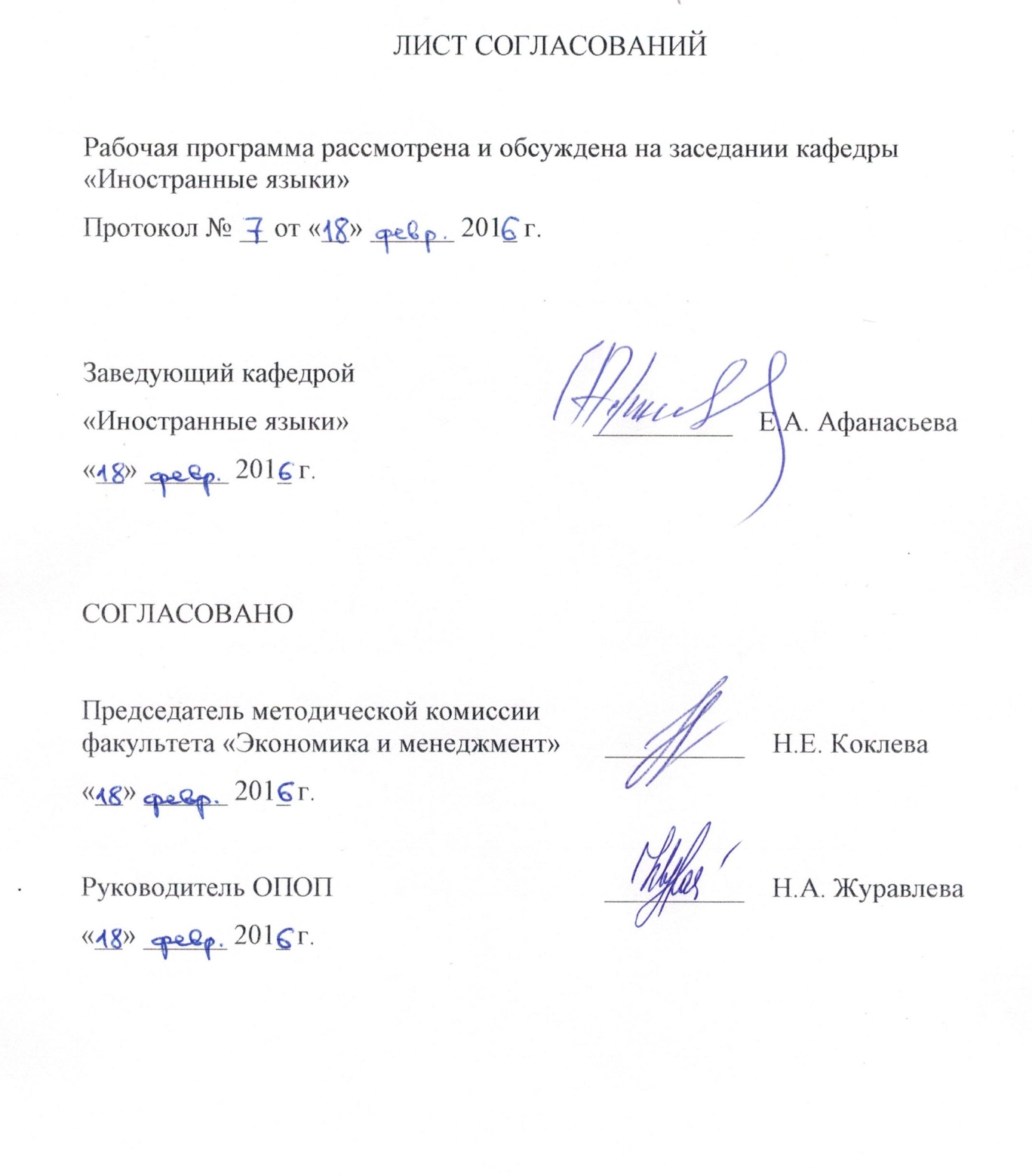 1. Цели и задачи дисциплиныРабочая программа составлена в соответствии с ФГОС ВО, утвержденным «12» января 2016 г., приказ № 7 по направлению 38.03.02 «Менеджмент», по дисциплине «Деловой иностранный язык».Целью изучения дисциплины является формирование и развитие иноязычной коммуникативной компетентности будущего специалиста, позволяющей использовать иностранный язык как средство повседневного и делового профессионального общения.  Для достижения поставленной цели решаются следующие задачи:- развитие у обучающихся когнитивной компетентности- развитие социокультурной компетентности- развитие прагматической компетентности- развитие учебных умений и навыков- развитие и воспитание личностных качеств обучающихся средствами иностранного языка.2. Перечень планируемых результатов обучения по дисциплине, соотнесенных с планируемыми результатами освоения основной профессиональной образовательной программыПланируемыми результатами обучения по дисциплине являются: приобретение знаний, умений, навыков.В результате освоения дисциплины обучающийся должен:ЗНАТЬ:базовую лексику иностранного языка, необходимую для межличностного общения и профессиональной деятельности;УМЕТЬ:вести на иностранном языке беседу-диалог общего характера, переводить тексты по специальности со словарём;ВЛАДЕТЬ:способами и приемами деловых коммуникаций в профессиональной сфере;навыками извлечения необходимой информации из текста на иностранном языке. Приобретенные знания, умения, навыки, характеризующие формирование компетенций, осваиваемые в данной дисциплине, позволяют решать профессиональные задачи, приведенные в соответствующем перечне по видам профессиональной деятельности в п. 2.4 общей характеристики основной профессиональной образовательной программы (ОПОП).Изучение дисциплины направлено на формирование следующих общекультурных компетенций (ОК):способность использовать основы экономических знаний в различных сферах деятельности (ОК-4);способность работать в коллективе, толерантно воспринимая социальные, этнические, конфессиональные и культурные различия (ОК-6).Область профессиональной деятельности обучающихся, освоивших данную дисциплину, приведена в п. 2.1 общей характеристики ОПОП.            Объекты профессиональной деятельности обучающихся, освоивших данную дисциплину, приведены в п. 2.2 общей характеристики ОПОП.3. Место дисциплины в структуре основной профессиональной образовательной программыДисциплина «Деловой иностранный язык» (ФТД.1) относится к факультативным дисциплинам.4. Объем дисциплины и виды учебной работыДля очной формы обучения:Примечание: З – зачет5. Содержание и структура дисциплины5.1 Содержание дисциплины5.2 Разделы дисциплины и виды занятийДля очной формы обучения:6. Перечень учебно-методического обеспечения для самостоятельной работы обучающихся по дисциплине7. Фонд оценочных средств для проведения текущего контроля успеваемости и промежуточной аттестации обучающихся по дисциплинеФонд оценочных средств по дисциплине «Деловой иностранный язык» является неотъемлемой частью рабочей программы и представлен отдельным документом, рассмотренным на заседании кафедры «Иностранные языки» и утвержденным заведующим кафедрой.8. Перечень основной и дополнительной учебной литературы, нормативно-правовой документации и других изданий, необходимых для освоения дисциплины8.1 Перечень основной учебной литературы, необходимой для освоения дисциплиныTopical Issues: учебно-методическое пособие на английском языке [Электронный ресурс] : учебно-методическое пособие. — Электрон.дан. — СПб. : ПГУПС (Петербургский государственный университет путей сообщения Императора Александра I), 2013. — 18 с. — Режим доступа: http://e.lanbook.com/books/element.php?pl1_id=41109Афанасьева, Е.А. Ситуации делового общения: учебное пособие по английскому языку [Электронный ресурс] : учебное пособие / Е.А. Афанасьева, И.Л. Лютомская, И.М. Павлова [и др.]. — Электрон.дан. — СПб. : ПГУПС (Петербургский государственный университет путей сообщения Императора Александра I), 2012. — 60 с. — Режим доступа: http://e.lanbook.com/books/element.php?pl1_id=63198Афанасьева, Е.А. Quality management: учебное пособие [Электронный ресурс] : учебное пособие / Е.А. Афанасьева, В.Н. Синельникова, Н.П. Юрьевская. — Электрон.дан. — СПб. : ПГУПС (Петербургский государственный университет путей сообщения Императора Александра I), 2011. — 27 с. — Режим доступа: http://e.lanbook.com/books/element.php?pl1_id=631978.2 Перечень дополнительной учебной литературы, необходимой для освоения дисциплиныВоронцов, Р. И. Экономика и менеджмент в строительстве. Учебное пособие по английскому языку [Электронный ресурс] / Р. И. Воронцов. - Санкт-Петербург : ПГУПС (Петербургский государственный университет путей сообщения Императора Александра I), 2015. - ISBN 978-5-7641-0792-9: Б. ц.8.3 Перечень нормативно-правовой документации, необходимой для освоения дисциплиныПри освоении данной дисциплины нормативно-правовая документация не используется.8.4 Другие издания, необходимые для освоения дисциплины1. Management [Текст] : методические указания для студентов 1 курса факультета "Экономика и менеджмент" (на английском языке) / ФБГОУ ВО ПГУПС, каф. "Иностран. языки" ; сост. Е. А. Афанасьева [и др.]. - Санкт-Петербург : ФГБОУ ВО ПГУПС, 2016. - 28 с. - Текст на англ. яз.2. Афанасьева, Е. А. Прикладная психология: методические указания на английском языке [Электронный ресурс] / Е. А. Афанасьева. - Санкт-Петербург : ПГУПС (Петербургский государственный университет путей сообщения Императора Александра I), 2015. - Б. ц.3.  Фигурина М.М., Воронцов Р.И., Ровбо О.Н. и др. Упражнения по грамматике английского языка [Текст]. Методические указания по английскому языку. СПб.: ПГУПС, 2013. – 32 с.4. Кравченко Т.Ю., Рожновская Н.С., Стрежелецкая И.С. Экономика [Текст]. Методические указания на английском языке. СПб.: ПГУПС, 2010. – 31 с.5. Карякина Ю.Н., Лютомская И.Л. Маркетинг [Текст]. Методические указания по английскому языку. СПб.: ПГУПС, 2008.  – 34 с.6. Chris Redston and Gillie Cunningham. Face 2 Face. Cambridge University Press, 2009. – 160 p.7. Fiona Gallagher. Total English. Pearson Longman, 2008. – 160 p.9. Перечень ресурсов информационно-телекоммуникационной сети «Интернет», необходимых для освоения дисциплины1) Личный кабинет обучающегося и электронная информационно-образовательная среда [Электронный ресурс]. Режим доступа: http://sdo.pgups.ru (для доступа к полнотекстовым документам требуется авторизация).2) Электронно-библиотечная система ibooks.ru [Электронный ресурс]. Режим доступа: http://ibooks.ru/ — Загл. с экрана.3) Электронно-библиотечная система ЛАНЬ [Электронный ресурс]. Режим доступа: https://e.lanbook.com/books — Загл. с экрана.4) Ресурсный сайт в открытом доступе Lingua Leo (lingualeo.com/ru/)5) Oxford University Press [Электронный ресурс]. Режим доступа: http://global.oup.com/?cc=ru, свободный. – Загл. с экрана.6) Cambridge Open [Электронный ресурс]. Режим доступа: https://www.cambridge.org/core/what-we-publish/open-access, свободный. – Загл. с экрана.7) BBC Learning English [Электронный ресурс]. Режим доступа: http://www.bbc.co.uk/learningenglish/english/, свободный. – Загл. с экрана.10. Методические указания для обучающихся по освоению дисциплиныПорядок изучения дисциплины следующий:Освоение разделов дисциплины производится в порядке, приведенном в разделе 5 «Содержание и структура дисциплины». Обучающийся должен освоить все разделы дисциплины с помощью учебно-методического обеспечения, приведенного в разделах 6, 8 и 9 рабочей программы. Для формирования компетенций обучающийся должен представить выполненные типовые контрольные задания или иные материалы, необходимые для оценки знаний, умений, навыков, предусмотренные текущим контролем (см. фонд оценочных средств по дисциплине). По итогам текущего контроля по дисциплине, обучающийся должен пройти промежуточную аттестацию (см. фонд оценочных средств по дисциплине).11. Перечень информационных технологий, используемых при осуществлении образовательного процесса по дисциплине, включая перечень программного обеспечения и информационных справочных системПеречень информационных технологий, используемых при осуществлении образовательного процесса по дисциплине «Деловой иностранный язык» (ФТД.1):- технические средства (персональные компьютеры, проектор, интерактивная доска, акустическая система);- методы обучения с использованием информационных технологий (демонстрация мультимедийных материалов);- электронная информационно-образовательная среда Петербургского государственного университета путей сообщения Императора Александра I [Электронный ресурс]. Режим доступа: http://sdo.pgups.ru.Кафедра «Иностранные языки» обеспечена необходимым комплектом лицензионного программного обеспечения: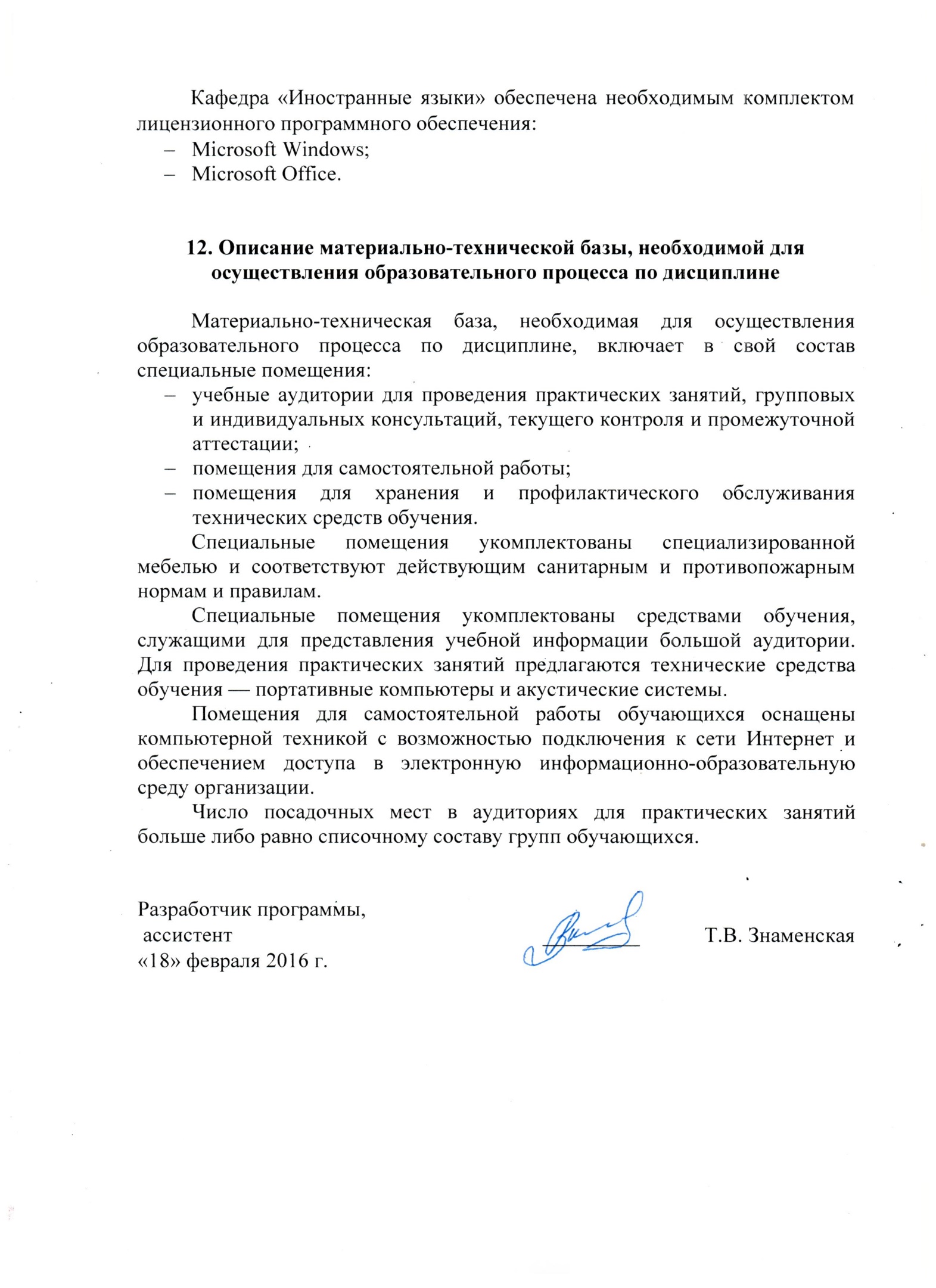 Microsoft Windows;Microsoft Office.12. Описание материально-технической базы, необходимой для осуществления образовательного процесса по дисциплинеМатериально-техническая база, необходимая для осуществления образовательного процесса по дисциплине, включает в свой состав специальные помещения:учебные аудитории для проведения практических занятий, групповых и индивидуальных консультаций, текущего контроля и промежуточной аттестации;помещения для самостоятельной работы;помещения для хранения и профилактического обслуживания технических средств обучения.Специальные помещения укомплектованы специализированной мебелью и соответствуют действующим санитарным и противопожарным нормам и правилам.Специальные помещения укомплектованы средствами обучения, служащими для представления учебной информации большой аудитории. Для проведения практических занятий предлагаются технические средства обучения — портативные компьютеры и акустические системы.Помещения для самостоятельной работы обучающихся оснащены компьютерной техникой с возможностью подключения к сети Интернет и обеспечением доступа в электронную информационно-образовательную среду организации.Число посадочных мест в аудиториях для практических занятий больше либо равно списочному составу групп обучающихся.Разработчик программы,  ассистент                                                          _________            Т.В. Знаменская«18» февраля 2016 г.    Вид учебной работыВсего часовСеместрСеместрВид учебной работыВсего часов56Контактная работа (по видам учебных занятий)В том числе:лекции (Л)практические занятия (ПЗ)лабораторные работы (ЛР)36- 36-18181818Самостоятельная работа (СРС) (всего)361818Контроль---Форма контроля знанийЗЗЗОбщая трудоемкость: час / з.е.72/236/136/1№п/пНаименование раздела дисциплиныСодержание раздела1Деловое общение на иностранном языкеСитуации делового общения: знакомство, планирование рабочего времени, командировки, общение с деловыми партнерами, телефонные переговоры, деловая корреспонденция, устройство на работу, составление резюме.2Профессиональное общение на иностранном языкеПолное и точное понимание профессионального текста. Способы поиска профессионально значимой информации. Просмотровое чтение с последующим реферированием. Презентация компании, проекта. Участие в диалоге на знакомую тему делового и профессионального общения. Понимание на слух речевых высказываний в формате профессионального общения. 3Моя специальностьЗнакомство с отраслевыми словарями и справочниками. Письменный перевод текста по профилю специальности№ п/пНаименование раздела дисциплиныЛПЗЛРСРС1Деловое общение на иностранном языке–12–122Профессиональное общение на иностранном языке–12–123Моя специальность–12–12ИтогоИтого–36–36№п/пНаименование разделаПеречень учебно-методического обеспечения1Деловое общение на иностранном языке1) Афанасьева Е.А., Лютомская И.Л., Павлова И.М., Рипачева Е.А., Ровбо О.Н. и др. Ситуации делового общения. Учебное пособие. СПб.: ПГУПС, 2012. – 58 с.2) Афанасьева Е.А., Лютомская И.Л., Павлова И.М., Рипачева Е.А., Ровбо О.Н. Topical Issues. Учебно-методическое пособие по английскому языку. СПб.: ПГУПС, 2013. – 16 с.2Профессиональное общение на иностранном языке1) Афанасьева Е.А., Лютомская И.Л., Павлова И.М., Рипачева Е.А., Ровбо О.Н. и др. Ситуации делового общения. Учебное пособие. СПб.: ПГУПС, 2012. – 58 с.2) Афанасьева Е.А., Лютомская И.Л., Павлова И.М., Рипачева Е.А., Ровбо О.Н. Topical Issues. Учебно-методическое пособие по английскому языку. СПб.: ПГУПС, 2013. – 16 с.3Моя специальность1) Афанасьева Е.А., Лютомская И.Л., Павлова И.М., Рипачева Е.А., Ровбо О.Н. и др. Ситуации делового общения. Учебное пособие. СПб.: ПГУПС, 2012. – 58 с.2) Афанасьева Е.А., Лютомская И.Л., Павлова И.М., Рипачева Е.А., Ровбо О.Н. Topical Issues. Учебно-методическое пособие по английскому языку. СПб.: ПГУПС, 2013. – 16 с.